Ośrodek Integracji i Pomocy Społecznej                                                          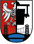 46 – 040 Ozimekul. ks. Jana Dzierżona 4Bwww.ozimek.ple – mail: oiips@ugim.ozimek.pl tel. (+48)77/46-22-877 fax.(+48)77/46-51-314                                                                                                                                         Załącznik nr 5 do SWZ ZZP.271.66.2021.AKDokument przekazuje się w postaci elektronicznej i opatruje się kwalifikowanym podpisem elektronicznym, podpisem zaufanym lub podpisem osobistym.data : .........................                                                          ..................................................................        	                                                                                                                                                                                (podpis Wykonawcy lub osoby upoważnionej)(pieczęć lub Nazwa i adres Wykonawcy)WYKAZ OSÓBskierowanych  przez  wykonawcę  do  realizacji  zamówienia  publicznego„Świadczenie usług opiekuńczych i specjalistycznych usług opiekuńczych                  na rzecz uprawnionych mieszkańców Gminy Ozimek”Lp.Imię i NazwiskoZakres wykonywanych czynnościWyksztalcenie i kwalifikacje zawodoweUprawnienia i doświadczenie                               ( w latach)Informacja o podstawie dysponowania tymi osobami1.2.